 Об итогах работы жилищно-коммунального
 хозяйства   Мамадышского муниципального района Республики Татарстан в  отопительный период   2016-2017г.г. и задачах по эффективной подготовке к отопительному периоду   2017-2018г.г. Рассмотрев итоги работы жилищно-коммунального хозяйства в отопительный период 2016-2017 г.г. и ход подготовки к работе в предстоящий осенне-зимний период, Исполнительный комитет Мамадышского муниципального района отмечает, что предприятиями и организациями топливно-энергетического жилищно-коммунального хозяйства района были приняты все меры по подготовке объектов к отопительному периоду, своевременно выполнены необходимые работы. В осенне-зимний период 2016-2017г.г. в  работе предприятий и организаций топливно-энергетического, жилищно-коммунального хозяйства района аварийные и нештатные ситуации, повлекшие остановку тепло, энерго, газоснабжения на объектах жилья и социальной сферы не были зафиксированы.  В целях своевременной и эффективной  подготовки предприятий энергетического, жилищно-коммунального хозяйства района к отопительному периоду  2017-2018 г.г.,  во исполнение  с Федеральных законов от 23 ноября  2009 года № 261 -ФЗ «Об энергосбережении и о повышении энергетической эффективности  и  о внесении изменений в отдельные законодательные акты Российской Федерации» и от 27 июля 2010 года № 190-ФЗ «О теплоснабжении», с приказом  министерства энергетики РФ № 103 от  12 марта 2013г. «Об утверждении Правил оценки готовности к отопительному периоду»,  Положением об исполнительном комитете Мамадышского муниципального района,   Исполнительный комитет Мамадышского муниципального района  Республики Татарстан  п о с т а н о в л я е т:            1.Образовать  и утвердить: (по согласованию)             1.1.Состав районного штаба по подготовке к отопительному периоду 2017-2018 г.г. (Приложение № 1).            1.2. Состав комиссии по  оценке готовности к отопительному периоду 2017-2018 г.г.  для теплоснабжающих организаций  Мамадышского муниципального района (Приложение № 2).            1.3. Состав комиссии по оценке готовности к отопительному периоду  2017-2018гг. для потребителей тепловой энергии  Мамадышского муниципального района (Приложение № 3).         	  2. Утвердить: 	            2.1. Программу  проведения проверки и оценки готовности к отопительному периоду 2017-2018гг. для теплоснабжающих организаций Мамадышского муниципального района  (Приложение № 4).             2.2. Программу  проведения проверки и оценки готовности к отопительному периоду  2017-2018гг. для потребителей тепловой энергии  Мамадышского муниципального района  (Приложение № 5).           2.3. форму АКТа  проверки готовности к отопительному периоду 2017-2018гг. (Приложение № 6).           2.4. форму ПАСПОРТа  готовности к отопительному периоду 2017-2018гг. (Приложение № 7).                    3. Рекомендовать предприятиям организациям и учреждениям муниципального района завершить до 1сентября 2017 года  работы по подготовке к предстоящему отопительному периоду:- до 1 сентября укомплектовать котельные резервным топливным хозяйством и запасом топлива; - обеспечить   оснащение подведомственных объектов резервными источниками электроэнергии для их нормального функционирования в условиях чрезвычайных ситуаций;      - до 15 августа 2017  года  организовать обучение,  переаттестацию обслуживающего  персонала котельных и объектов социально - культурного назначения; - организовать подготовку и аттестацию (проверку знаний) работников, обслуживающих энергоустановки теплоснабжающих и теплопотребляющих организаций;- до 1сентября 2017 года оформить и получить паспорта готовности жилого фонда, объектов социально - культурной сферы и энергоснабжающих организаций к работе в отопительный период 2017/2018 годов.   	4. Предложить   Исполнительным  комитетам  городского   и   сельских поселений,  ПЧ-121 ФГКУ «12 УФПС по РТ»,  предприятиям и организациям всех форм собственности, управлению сельского хозяйства района разработать планы взаимодействия с подразделениями районных электрических сетей ОАО "Сетевая компания",  Мамадышским РЭГС ЭПУ "Елабугагаз", ОАО ”Мамадышские тепловые сети”,  ОАО "Мамадышский водоканал" по ликвидации   аварийных    ситуаций   в   зимний   период,   предусматривающие привлечение   рабочей   силы,   механизмов   и   средств   сельхозпредприятий   и организаций района.		  5.Районному штабу по подготовке к отопительному периоду 2017-2018 г.г., отделу инфраструктурного развития Исполнительного комитета района: - принять меры по погашению задолженности бюджетных  учреждений  за потребленную электрическую, тепловую энергию и газ до начала отопительного периода; - совместно с государственным казенным учреждением "Фонд газификации, энергосберегающих технологий и развития инженерных сетей Республики Татарстан" до 1сентября 2017 г. обеспечить выполнение мероприятий по капитальному ремонту и реконструкции котельных, обеспечивающих теплоснабжение объектов бюджетной сферы;- с 1 июля 2017 года еженедельно вносить в автоматизированную информационную систему (далее - ЛИС) «Мониторинг жилищного фонда», АИС «Отопительный период муниципальных образований» информацию о ходе выдачи и правильности оформления паспортов готовности ведомственных объектов социальной сферы и объектов жилищного фонда к эксплуатации в отопительный период;- с 1 июля по 1 ноября 2017 года, до 3 числа каждого месяца, вносить в АИС «Мониторинг жилищного фонда» информацию о ходе подготовки к работе в отопительный период по форме согласно приложению для обобщения и последующего  представления ее  в Министерство  строительства, архитектуры  и жилищно-коммунального хозяйства Республики Татарстан;- с 1 июля по 1 ноября 2017 года в целях оптимизации работы по контролю за ходом к отопительному периоду еженедельно вносить информацию, подтверждающую выполнение требований Правил, в территориальные органы Приволжского управления Ростехнадзора, АИС «Отопительный период муниципальных образований» по адресу: http://ozp.gosnadzor.ru;	- привести в соответствие с нормативными требованиями оснащение и
комплектование аварийно-восстановительных и ремонтных бригад, обеспечив
привлечение технических средств предприятий и организаций района;не   привлекать  работников   и   транспорт   предприятий   энергетики   и жилищно-коммунального хозяйства на несвойственные им работы;организовать разъяснительную работу среди населения о необходимости экономного расходования в быту тепловой и электрической энергии, привлекая для  этой  цели филиал ОАО «ТАТМЕДИА» «Информпечать  «Нократ» ( «Вятка»);- организовать     проведение     тренировок     по     переходу     объектов жизнеобеспечения - потребителей газа на резервный вид топлива.6.Рекомендовать Финансово-бюджетной палате района (Сергеев A.M.)  обеспечить  первоочередное  финансирование работ на особо  важных  пусковых объектах жилищно-коммунального хозяйства города и населенных  пунктов района за счет бюджета муниципального района, предусмотренных на эти цели.7. Предложить:- ООО "Управляющая компания г. Мамадыш и Мамадышского района", руководителям  организаций,  предприятий, имеющих на балансе многоэтажные дома  до 1 сентября 2017 года произвести ремонт и утепление подъездных дверей;        - оказывать поддержку в организации общественного контроля за полнотой предоставляемых коммунальных услуг, в том числе посредством установления взаимодействия с советами многоквартирных домов;	- обеспечить прозрачность движения платежей граждан за жилое помещение и коммунальные услуги при расчетах единых расчетных центров с поставщиками энергетических ресурсов;	- вносить в АИС «Мониторинг жилищного фонда» информацию о принятом муниципальном правовом акте о начале и окончании отопительного периода;	- в целях исключения гибели или нанесения ущерба здоровью граждан при пользовании газовыми приборами  принять меры по обеспечению обследования дымовых и вентиляционных каналов в многоквартирных домах, товариществами собственников жилья, с привлечением специализированных организаций, имеющих лицензию на проведение данных видов работ и в индивидуальных домах, с возложением ответственности за осуществление указанных мер на соответствующих должностных лиц;- направлять информацию в ЭПУ «Елабугагаз» ООО «Газпром трансгаз Казань», о случаях отказа от проведения обследований дымовых и вентиляционных каналов с предложениями об отключении соответствующих газовых приборов;- отделу внутренних дел по Мамадышскому району, предприятиям и организациям  принять меры по контролю  за работой объектов энерго-тепло-водоснабжения в ночное время, выходные и праздничные дни;- предприятиям жилищно-коммунального хозяйства разработать и утвердить мероприятия по работе теплоэнергетического хозяйства в экстремальных условиях;- в период пуска тепла на объекты социальной сферы организовать телефоны горячей линии и сообщить о них в средствах массовой информации.8. Контроль   за   исполнением  данного   постановления   оставляю за собой.Руководитель                                                                           И.Э.ФаттаховРаздел IIАКТКомиссия, образованная Постановлением Руководителя исполнительного комитета  Мамадышского муниципального района    №           от                  июля      2017г. (форма документа и его реквизиты, которым образована комиссия)в соответствии с программой проведения проверки готовности к отопительному периоду
Руководителем Исполнительного комитета Мамадышского муниципального района	(Ф.И.О. руководителя (его заместителя) органа, проводящего проверку готовности к отопительному периоду)Федеральным законом от 27 июля 2010 г. № 190-ФЗ “О теплоснабжении” провела проверку готовности к отопительному периоду  (полное наименование муниципального образования, теплоснабжающей организации, теплосетевой организации, потребителя тепловой энергии, в отношении которого проводилась проверка готовности к отопительному периоду)Проверка готовности к отопительному периоду проводилась в отношении следующих объектов:…В ходе проведения проверки готовности к отопительному периоду комиссия установила:
	(готовность/неготовность к работе в отопительном периоде)Вывод комиссии по итогам проведения проверки готовности к отопительному периоду:
С актом проверки готовности ознакомлен, один экземпляр акта получил:(подпись, расшифровка подписи руководителя (его уполномоченного представителя) муниципального образования, теплоснабжающей организации, теплосетевой организации, потребителя тепловой энергии, в отношении которого проводилась проверка готовности к отопительному периоду)ПАСПОРТВыдан  	(полное наименование муниципального образования, теплоснабжающей организации, теплосетевой организации, потребителя тепловой энергии, в отношении которого проводилась проверка готовности к отопительному периоду)В отношении следующих объектов, по которым проводилась проверка готовности к отопительному периоду:…Основание выдачи паспорта готовности к отопительному периоду:                                                  И.Э.Фаттахов(подпись, расшифровка подписи и печать уполномоченного органа, образовавшего комиссию по проведению проверки готовности к отопительному периоду)ИСПОЛНИТЕЛЬНЫЙ КОМИТЕТ МАМАДЫШСКОГО МУНИЦИПАЛЬНОГО РАЙОНА РЕСПУБЛИКИ ТАТАРСТАНул.М.Джалиля, д.23/33, г. Мамадыш, Республика Татарстан, 422190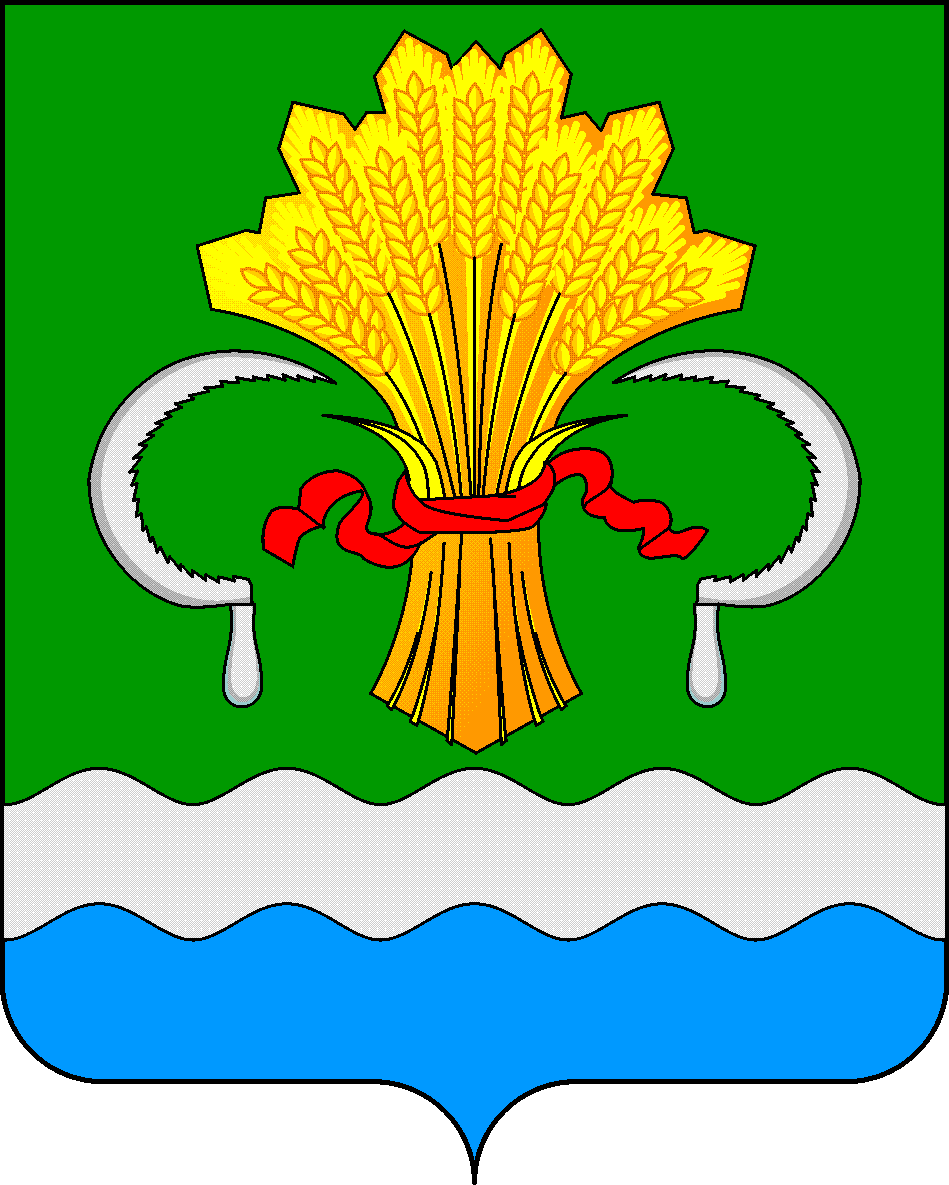 ТАТАРСТАН РЕСПУБЛИКАСЫНЫҢМАМАДЫШ МУНИЦИПАЛЬ РАЙОНЫНЫҢ БАШКАРМА КОМИТЕТЫМ.Җәлил ур, 23/33 й., Мамадыш ш., Татарстан Республикасы, 422190     Тел.: (85563) 3-15-00, 3-31-00, факс 3-22-21, e-mail: mamadysh.ikrayona@tatar.ru, www.mamadysh.tatarstan.ru     Тел.: (85563) 3-15-00, 3-31-00, факс 3-22-21, e-mail: mamadysh.ikrayona@tatar.ru, www.mamadysh.tatarstan.ru     Тел.: (85563) 3-15-00, 3-31-00, факс 3-22-21, e-mail: mamadysh.ikrayona@tatar.ru, www.mamadysh.tatarstan.ru    Постановление  № 651    Постановление  № 651                    Карар      от «05»      06     2017 г.Приложение №1                                                                                                                                    к постановлению  Исполнительного                                                                                                    Приложение № 1к постановлению  Исполнительного    комитета    Мамадышского муниципального района                                                                                                                            от « 05 »   06     2017 г. №    651 ШТАБ
по подготовке  к отопительному
периоду 2017-2018 г.г. ШТАБ
по подготовке  к отопительному
периоду 2017-2018 г.г. ШТАБ
по подготовке  к отопительному
периоду 2017-2018 г.г.Председатель штаба:Председатель штаба:Председатель штаба:Мухаметзянов  Р.К- помощник руководителя Исполнительного комитета  района- помощник руководителя Исполнительного комитета  районаЗаместитель председателя штаба:Заместитель председателя штаба:Заместитель председателя штаба:Нафиков Т.Г.- начальник отдела инфраструктурного развития        Исполнительного комитета района- начальник отдела инфраструктурного развития        Исполнительного комитета районаЧлены штаба:Члены штаба:Члены штаба:Сергеев А.М.- руководитель финансово-бюджетной палаты     Мамадышского муниципального района- руководитель финансово-бюджетной палаты     Мамадышского муниципального районаГарипов Р.М- руководитель Исполнительного комитета   г. Мамадыш- руководитель Исполнительного комитета   г. МамадышМиннахметов P.Р.- заместитель генерального  директора ОАО  “ Мамадышские тепловые сети”- заместитель генерального  директора ОАО  “ Мамадышские тепловые сети”Галлямов Р.М.- директор ООО «Единый расчетный центр                  г. Мамадыш и Мамадышского района»- директор ООО «Единый расчетный центр                  г. Мамадыш и Мамадышского района»Мухаметханов Н.Я.директор ООО «Управляющая компания    г. Мамадыш и Мамадышского района»директор ООО «Управляющая компания    г. Мамадыш и Мамадышского района»Ганиев Н.Р.- начальник Мамадышской РЭГС ЭПУ   «Елабугагаз»- начальник Мамадышской РЭГС ЭПУ   «Елабугагаз»Абдрахманов  Р.Г.- начальник районной электрической сети  ОАО   "Сетевая компания"- начальник районной электрической сети  ОАО   "Сетевая компания"Маслов А.В.- начальник  ПЧ-121 ФГКУ «12 УФПС по РТ»- начальник  ПЧ-121 ФГКУ «12 УФПС по РТ»Сабиров Ш.М- специалист отдела инфраструктурного развития     Исполнительного комитета района- специалист отдела инфраструктурного развития     Исполнительного комитета районаПомощник руководителяИсполнительного комитета                                                      Р.К.МухаметзяновПомощник руководителяИсполнительного комитета                                                      Р.К.МухаметзяновПомощник руководителяИсполнительного комитета                                                      Р.К.МухаметзяновПриложение № 2к постановлению  Исполнительного                                                                                                              комитета  Мамадышского муниципального района                                                                                                                            от « 05 »  06    2017 г.  №  651Состав комиссии по оценке готовности теплоснабжающих организаций, к работе в осенне-зимний   период 2017/2018  г.г. Состав комиссии по оценке готовности теплоснабжающих организаций, к работе в осенне-зимний   период 2017/2018  г.г. Состав комиссии по оценке готовности теплоснабжающих организаций, к работе в осенне-зимний   период 2017/2018  г.г. Состав комиссии по оценке готовности теплоснабжающих организаций, к работе в осенне-зимний   период 2017/2018  г.г. Состав комиссии по оценке готовности теплоснабжающих организаций, к работе в осенне-зимний   период 2017/2018  г.г. Председатель комиссии:Председатель комиссии:Председатель комиссии:Председатель комиссии:Председатель комиссии:Мухаметзянов  Р.КМухаметзянов  Р.К- помощник руководителя  Исполнительного комитета  района- помощник руководителя  Исполнительного комитета  района- помощник руководителя  Исполнительного комитета  районаЗаместитель  председателя  комиссии:Заместитель  председателя  комиссии:Заместитель  председателя  комиссии:Заместитель  председателя  комиссии:Заместитель  председателя  комиссии:Нафиков Т.Г.- начальник отдела инфраструктурного развития  Исполнительного комитета района- начальник отдела инфраструктурного развития  Исполнительного комитета района- начальник отдела инфраструктурного развития  Исполнительного комитета района- начальник отдела инфраструктурного развития  Исполнительного комитета районаЧлены комиссии:Члены комиссии:Члены комиссии:Члены комиссии:Члены комиссии:Ахмадиев Р.Р.                         (по согласованию)старший государственный инспектор Челнинского территориального отдела Приволжского управления Ростехнадзорастарший государственный инспектор Челнинского территориального отдела Приволжского управления Ростехнадзорастарший государственный инспектор Челнинского территориального отдела Приволжского управления Ростехнадзорастарший государственный инспектор Челнинского территориального отдела Приволжского управления РостехнадзораМухлисов А.Ф                    (по согласованию)государственный инспектор Челнинского территориального отдела Приволжского управления Ростехнадзорагосударственный инспектор Челнинского территориального отдела Приволжского управления Ростехнадзорагосударственный инспектор Челнинского территориального отдела Приволжского управления Ростехнадзорагосударственный инспектор Челнинского территориального отдела Приволжского управления РостехнадзораМингазов И.Жглавный специалист МКУ «Отдел образование» Исполнительного комитета районаглавный специалист МКУ «Отдел образование» Исполнительного комитета районаглавный специалист МКУ «Отдел образование» Исполнительного комитета районаглавный специалист МКУ «Отдел образование» Исполнительного комитета районаМиннахметов Р.Р.заместитель генерального директора ОАО «Мамадышские тепловые сети»заместитель генерального директора ОАО «Мамадышские тепловые сети»заместитель генерального директора ОАО «Мамадышские тепловые сети»заместитель генерального директора ОАО «Мамадышские тепловые сети»Сабиров  Ш.Мспециалист отдела инфраструктурного развития  Исполнительного комитета районаспециалист отдела инфраструктурного развития  Исполнительного комитета районаспециалист отдела инфраструктурного развития  Исполнительного комитета районаспециалист отдела инфраструктурного развития  Исполнительного комитета районаПомощник руководителя Исполнительного комитета                                             Помощник руководителя Исполнительного комитета                                             Помощник руководителя Исполнительного комитета                                             Р.К.МухаметзяновР.К.МухаметзяновПриложение №  3к постановлению   Исполнительного                                                                                                   комитета   Мамадышского муниципального района                                                                                                                            от « 05» 06     2017г. №  651Состав комиссии по оценке готовности  потребителей тепловой энергии к работе               в осенне-зимний   период 2017/2018 г.г. Состав комиссии по оценке готовности  потребителей тепловой энергии к работе               в осенне-зимний   период 2017/2018 г.г. Состав комиссии по оценке готовности  потребителей тепловой энергии к работе               в осенне-зимний   период 2017/2018 г.г. Состав комиссии по оценке готовности  потребителей тепловой энергии к работе               в осенне-зимний   период 2017/2018 г.г. Председатель комиссии:Председатель комиссии:Председатель комиссии:Председатель комиссии:Мухаметзянов Р.КМухаметзянов Р.К- помощник руководителя  Исполнительного комитета  района- помощник руководителя  Исполнительного комитета  районаЗаместитель  председателя  комиссии:Заместитель  председателя  комиссии:Заместитель  председателя  комиссии:Заместитель  председателя  комиссии:Нафиков Т.Г.- начальник отдела инфраструктурного развития  Исполнительного комитета района- начальник отдела инфраструктурного развития  Исполнительного комитета района- начальник отдела инфраструктурного развития  Исполнительного комитета районаЧлены комиссии:Члены комиссии:Члены комиссии:Члены комиссии:Гарипов Р.М.                           руководитель исполнительного комитета              г. Мамадыш  руководитель исполнительного комитета              г. Мамадыш  руководитель исполнительного комитета              г. Мамадыш  Мингазов И.Жглавный специалист МКУ «Отдел образование» Исполнительного комитета районаглавный специалист МКУ «Отдел образование» Исполнительного комитета районаглавный специалист МКУ «Отдел образование» Исполнительного комитета районаМухаметханов Н.Я.                      (по согласованию)- директор ООО «Управляющая компания                  г. Мамадыш и Мамадышского района»- директор ООО «Управляющая компания                  г. Мамадыш и Мамадышского района»- директор ООО «Управляющая компания                  г. Мамадыш и Мамадышского района»Спиридонов С.П.- начальник  МУ «Отдел культуры» Исполнительного комитета района- начальник  МУ «Отдел культуры» Исполнительного комитета района- начальник  МУ «Отдел культуры» Исполнительного комитета районаСабиров Ш.Мспециалист отдела инфраструктурного развития  Исполнительного комитета районаспециалист отдела инфраструктурного развития  Исполнительного комитета районаспециалист отдела инфраструктурного развития  Исполнительного комитета районаПомощник руководителяИсполнительного комитета                                        Р.К.Мухаметзянов                                        Р.К.Мухаметзянов                                        Р.К.МухаметзяновПриложение №  4к постановлению Исполнительного                                                                                                             комитета  Мамадышского муниципального района                                                                                                                              от «05 »  06     2017 г. № 651  Приложение №  4к постановлению Исполнительного                                                                                                             комитета  Мамадышского муниципального района                                                                                                                              от «05 »  06     2017 г. № 651  Программапроведения проверки и оценки готовности к отопительному периоду теплоснабжающих организаций  Мамадышского муниципального районаПрограммапроведения проверки и оценки готовности к отопительному периоду теплоснабжающих организаций  Мамадышского муниципального районаПрограммапроведения проверки и оценки готовности к отопительному периоду теплоснабжающих организаций  Мамадышского муниципального районаПрограммапроведения проверки и оценки готовности к отопительному периоду теплоснабжающих организаций  Мамадышского муниципального района№№п\пДокументы, проверяемые в ходе проведения проверкиДокументы, проверяемые в ходе проведения проверкиПримечаниеРаздел IРаздел I1Готовность к выполнению графика тепловых нагрузок, поддержанию температурного графика, утвержденного схемой теплоснабжения;Готовность к выполнению графика тепловых нагрузок, поддержанию температурного графика, утвержденного схемой теплоснабжения;2Соблюдение критериев надежности теплоснабжения, установленных техническими регламентами;Соблюдение критериев надежности теплоснабжения, установленных техническими регламентами;3Функционирование эксплуатационной, диспетчерской и аварийной служб, а именно:Функционирование эксплуатационной, диспетчерской и аварийной служб, а именно:- укомплектованность указанных служб персоналом;- укомплектованность указанных служб персоналом;- обеспеченность персонала средствами индивидуальной и коллективной защиты, спецодеждой, инструментами и необходимой для производства работ оснасткой, нормативно-технической и оперативной документацией, инструкциями, схемами, первичными средствами пожаротушения;- обеспеченность персонала средствами индивидуальной и коллективной защиты, спецодеждой, инструментами и необходимой для производства работ оснасткой, нормативно-технической и оперативной документацией, инструкциями, схемами, первичными средствами пожаротушения;4Проведение наладки принадлежащих им тепловых сетей;Проведение наладки принадлежащих им тепловых сетей;5Организация контроля режимов потребления тепловой энергии;Организация контроля режимов потребления тепловой энергии;6Обеспечение качества теплоносителей;Обеспечение качества теплоносителей;7Организация коммерческого учета приобретаемой и реализуемой тепловой энергииОрганизация коммерческого учета приобретаемой и реализуемой тепловой энергии8Обеспечение безаварийной работы объектов теплоснабжения и надежного теплоснабжения потребителей тепловой энергии, а именно:Обеспечение безаварийной работы объектов теплоснабжения и надежного теплоснабжения потребителей тепловой энергии, а именно:- соблюдение водно-химического режима;- соблюдение водно-химического режима;- отсутствие фактов эксплуатации теплоэнергетического оборудования сверх ресурса без проведения соответствующих организационно-технических мероприятий по продлению срока его эксплуатации;- отсутствие фактов эксплуатации теплоэнергетического оборудования сверх ресурса без проведения соответствующих организационно-технических мероприятий по продлению срока его эксплуатации;- наличие утвержденных графиков ограничения теплоснабжения при дефиците тепловой мощности тепловых источников и пропускной способности тепловых сетей;- наличие утвержденных графиков ограничения теплоснабжения при дефиците тепловой мощности тепловых источников и пропускной способности тепловых сетей;- наличие расчетов допустимого времени устранения аварийных нарушений теплоснабжения жилых домов;- наличие расчетов допустимого времени устранения аварийных нарушений теплоснабжения жилых домов;- наличие порядка ликвидации аварийных ситуаций в системах теплоснабжения с учетом взаимодействия тепло-, электро-, топливо- и водоснабжающих организаций, потребителей - наличие порядка ликвидации аварийных ситуаций в системах теплоснабжения с учетом взаимодействия тепло - , электро - , топливо – и водоснабжающих организаций, потребителей тепловой энергии, ремонтно – строительных и транспортных организаций, а также органов местного самоуправления;тепловой энергии, ремонтно-строительных и транспортных организаций, а также органов местного самоуправления;- наличие порядка ликвидации аварийных ситуаций в системах теплоснабжения с учетом взаимодействия тепло-, электро-, топливо- и водоснабжающих организаций, потребителей - наличие порядка ликвидации аварийных ситуаций в системах теплоснабжения с учетом взаимодействия тепло - , электро - , топливо – и водоснабжающих организаций, потребителей тепловой энергии, ремонтно – строительных и транспортных организаций, а также органов местного самоуправления;тепловой энергии, ремонтно-строительных и транспортных организаций, а также органов местного самоуправления;- проведение гидравлических и тепловых испытаний тепловых  сетей;- проведение гидравлических и тепловых испытаний тепловых  сетей;- выполнение утвержденного плана подготовки к работе в отопительный период, в который включено проведение необходимого технического освидетельствования и диагностики оборудования, участвующего в обеспечении теплоснабжения;- выполнение утвержденного плана подготовки к работе в отопительный период, в который включено проведение необходимого технического освидетельствования и диагностики оборудования, участвующего в обеспечении теплоснабжения;- выполнение планового графика ремонта тепловых сетей и источников тепловой энергии;- выполнение планового графика ремонта тепловых сетей и источников тепловой энергии;- наличие договоров поставки топлива, - наличие договоров поставки топлива, 9Наличие документов, определяющих разграничение эксплуатационной ответственности между потребителями тепловой энергии, теплоснабжающими  организациями;Наличие документов, определяющих разграничение эксплуатационной ответственности между потребителями тепловой энергии, теплоснабжающими  организациями;10Отсутствие не выполненных в установленные сроки предписаний, влияющих на надежность работы в отопительный период, выданных уполномоченными на осуществление государственного контроля (надзора) органами государственной власти и уполномоченными на осуществление муниципального контроля органами местного самоуправления;Отсутствие не выполненных в установленные сроки предписаний, влияющих на надежность работы в отопительный период, выданных уполномоченными на осуществление государственного контроля (надзора) органами государственной власти и уполномоченными на осуществление муниципального контроля органами местного самоуправления;11Работоспособность автоматических регуляторов при их наличии.Работоспособность автоматических регуляторов при их наличии.К обстоятельствам, при несоблюдении которых в отношении теплоснабжающих организаций составляется акт с приложением Перечня с указанием сроков устранения замечаний, относится несоблюдение требований, указанных в подпунктах 1, 7, 9 и 10 пункта 13 настоящих Правил.К обстоятельствам, при несоблюдении которых в отношении теплоснабжающих организаций составляется акт с приложением Перечня с указанием сроков устранения замечаний, относится несоблюдение требований, указанных в подпунктах 1, 7, 9 и 10 пункта 13 настоящих Правил.К обстоятельствам, при несоблюдении которых в отношении потребителей тепловой энергии составляется акт с приложением Перечня с указанием сроков устранения замечаний, относятся несоблюдение требований, указанных в подпунктах 8, 13, 14 и 17 пункта 16 настоящих Правил.К обстоятельствам, при несоблюдении которых в отношении потребителей тепловой энергии составляется акт с приложением Перечня с указанием сроков устранения замечаний, относятся несоблюдение требований, указанных в подпунктах 8, 13, 14 и 17 пункта 16 настоящих Правил.К обстоятельствам, при несоблюдении которых в отношении потребителей тепловой энергии составляется акт с приложением Перечня с указанием сроков устранения замечаний, относятся несоблюдение требований, указанных в подпунктах 8, 13, 14 и 17 пункта 16 настоящих Правил.Раздел II№  п/пНаименование котельныхНаименование котельныхАдресаСроки проведения проверкиСроки проведения проверки1. Система теплоснабжения г. Мамадыш1. Система теплоснабжения г. Мамадыш1. Система теплоснабжения г. Мамадыш1. Система теплоснабжения г. Мамадыш1. Система теплоснабжения г. Мамадыш1. Система теплоснабжения г. Мамадыш1Котельная №3Котельная №3422190, г. Мамадыш, ул. Пугачева, 1710-13 август 201710-13 август 20172Котельная№4Котельная№4422190, г. Мамадыш,                 ул. Советская, д.24а10-13 август 201710-13 август 20173Котельная№5Котельная№5422190, г. Мамадыш,                ул. Ленина10-13 август 201710-13 август 20174Котельная№8Котельная№8422190, г. Мамадыш, ул. Давыдова,10-13 август 201710-13 август 20175Котельная №9Котельная №9422190, г. Мамадыш,ул. К.Насыри,10-13 август 201710-13 август 20176Котельная ОлимпКотельная Олимп422190, г. Мамадыш, ул. Мира , 1510-13 август 201710-13 август 20177Котельная д/с№11 г. МамадышКотельная д/с№11 г. Мамадыш422190,РТ, г. Мамадыш, ул. Горького , д. 12210-13 август 201710-13 август 20178Котельная д/с №12              г. МамадышКотельная д/с №12              г. Мамадыш422190,РТ, г. Мамадыш, ул.     Ленина,  д.85а10-13 август 201710-13 август 20179Котельная АТПКотельная АТП422190,РТ, Мамадыш, ул. Давыдова,           д. 15310-13 август 201710-13 август 201710Котельная ГАУ ДОД PC ДЮСШКотельная ГАУ ДОД PC ДЮСШ422191, РТ, г. Мамадыш, ул. К.Маркса, д.2310-13 август 201710-13 август 201711Котельная ОДМС МечтаКотельная ОДМС Мечта422191,РТ,г. Мамадыш, ул. Домолазова,     д.3810-13 август 201710-13 август 201712Котельная д/с № 6                    г. МамадышКотельная д/с № 6                    г. Мамадыш422191,РТ,г. Мамадыш, ул. Строителей , д. 12 Б10-13 август 201710-13 август 201713Котельная д/с № 4 и СОШ №4                                  г. МамадышКотельная д/с № 4 и СОШ №4                                  г. Мамадыш422191,РТ,г. Мамадыш, ул. Давыдова , д. 170 Б10-13 август 201710-13 август 201714Котельная  ж/д Давыдова,40 АКотельная  ж/д Давыдова,40 А422191,РТ,г. Мамадыш, ул. Давыдова , д. 40 А10-13 август 201710-13 август 20172.  Система теплоснабжения Мамадышского района2.  Система теплоснабжения Мамадышского района2.  Система теплоснабжения Мамадышского района2.  Система теплоснабжения Мамадышского района2.  Система теплоснабжения Мамадышского района2.  Система теплоснабжения Мамадышского района1Котельная№7422166, РТ, Мамадышский р-н, с.Олуяз, ул.Ш.Маннур 1422166, РТ, Мамадышский р-н, с.Олуяз, ул.Ш.Маннур 110-13 август 201710-13 август 20172Котельная Никифоровской ООШ422166,РТ, Мамадышский р-н, с.Никифорова, ул.Карла Маркса, д.2422166,РТ, Мамадышский р-н, с.Никифорова, ул.Карла Маркса, д.210-13 август 201710-13 август 20173Котельная Среднекирменской СОШ422171, РТ, Мамадышский р-н, д.Средние Кирмени, ул.Гагарина, д.37422171, РТ, Мамадышский р-н, д.Средние Кирмени, ул.Гагарина, д.3710-13 август 201710-13 август 20174Котельная Нижнесуньской СОШ422158, РТ, Мамадышский р-н,                д. Нижняя Сунь, ул. Ленина, д.9а422158, РТ, Мамадышский р-н,                д. Нижняя Сунь, ул. Ленина, д.9а10-13 август 201710-13 август 20175Котельная Дюсметьевской СОШ422150,РТ,Мамадышский р-н, с. Дюсьметьево, ул.Молодежная,17422150,РТ,Мамадышский р-н, с. Дюсьметьево, ул.Молодежная,1710-13 август 201710-13 август 20176Котельная Тавельской СОШ422145, РТ, Мамадышский р-н, с. Тавели, ул. Нагорная, д. 12422145, РТ, Мамадышский р-н, с. Тавели, ул. Нагорная, д. 1210-13 август 201710-13 август 20177Котельная Усалинской СОШ422174, РТ, Мамадышский р-н, с.Усали, ул. Комсомольская, д. 16422174, РТ, Мамадышский р-н, с.Усали, ул. Комсомольская, д. 1610-13 август 201710-13 август 20178Котельная Катмышской СОШ422177,РТ, Мамадышский р-н,с.Катмыш, ул. Гагарина, д. 1422177,РТ, Мамадышский р-н,с.Катмыш, ул. Гагарина, д. 110-13 август 201710-13 август 20179Котельная Кемеш-Кульской СОШ422147, РТ, Мамадышский р-н, д.Кемеш-Куль, ул. Центральная,д.98422147, РТ, Мамадышский р-н, д.Кемеш-Куль, ул. Центральная,д.9810-13 август 201710-13 август 201710Котельная Нижнетаканышской СОШ422140,РТ, Мамадышский р-н, с. Нижний Таканыш, ул. Школьная, д.1422140,РТ, Мамадышский р-н, с. Нижний Таканыш, ул. Школьная, д.110-13 август 201710-13 август 201711Котельная Шадчинский СОШ422145, РТ, Мамадышский р-н,               с. Шадчи, ул.Молодежная , д. 14422145, РТ, Мамадышский р-н,               с. Шадчи, ул.Молодежная , д. 1410-13 август 201710-13 август 201712Котельная Зверосовхозской СОШ422186,РТ, Мамадышский р-н, п. Зверосовхоз, ул. Ленина, д.422186,РТ, Мамадышский р-н, п. Зверосовхоз, ул. Ленина, д.10-13 август 201710-13 август 201713Котельная Нижнеошминской СОШ422164, РТ, Мамадышский р-н, с. Нижння Ошма, ул. Советская, д.ЗЗ422164, РТ, Мамадышский р-н, с. Нижння Ошма, ул. Советская, д.ЗЗ10-13 август 201710-13 август 201714Котельная Верхнеошминский СОШ422163, РТ, Мамадышский р-н, д. Верхняя Ошма, ул.А. Мухаммадеева, д.2422163, РТ, Мамадышский р-н, д. Верхняя Ошма, ул.А. Мухаммадеева, д.210-13 август 201710-13 август 201715Котельная Нижнеякинской СОШ422157, РТ, Мамадышский р-н, с. Н.Яки, ул. Новая, д.6422157, РТ, Мамадышский р-н, с. Н.Яки, ул. Новая, д.610-13 август 201710-13 август 201716Котельная Малосуньской СОШ422173, РТ, Мамадышский р-н, с. Малая Сунь, ул. Советская, д. 17а422173, РТ, Мамадышский р-н, с. Малая Сунь, ул. Советская, д. 17а10-13 август 201710-13 август 201717Котельная Верхнесуньской СОШ422167, РТ, Мамадышский р-н, д.Верхняя Сунь, ул. Карла Маркса, д.5422167, РТ, Мамадышский р-н, д.Верхняя Сунь, ул. Карла Маркса, д.510-13 август 201710-13 август 201718Котельная Пристань-Берсутской СОШ422195,РТ, Мамадышский р-н, с.Берсут, ул. Береговая, д.22а422195,РТ, Мамадышский р-н, с.Берсут, ул. Береговая, д.22а10-13 август 201710-13 август 201719Котельная Большешиинской СОШ422152, РТ, Мамадышский р-н, с. Большая Шия, ул.Давыдова,д.21422152, РТ, Мамадышский р-н, с. Большая Шия, ул.Давыдова,д.2110-13 август 201710-13 август 201720Котельная Куюк-Ерыксинской СОШ422151, РТ, Мамадышский р-н, д. Куюк-Ерыкса, ул. Гагарина, д.32422151, РТ, Мамадышский р-н, д. Куюк-Ерыкса, ул. Гагарина, д.3210-13 август 201710-13 август 201721Котельная Кляушской СОШ422142, РТ, Мамадышский р-н, с. Кляуш, ул. Тогузинская, д.1422142, РТ, Мамадышский р-н, с. Кляуш, ул. Тогузинская, д.110-13 август 201710-13 август 201722Котельная Зюринской СОШ422186, РТ, Мамадышский р-н, пос. Зюри, ул.  Центральная, д. 13422186, РТ, Мамадышский р-н, пос. Зюри, ул.  Центральная, д. 1310-13 август 201710-13 август 201723Котельная Омарской СОШ422189, РТ, Мамадышский р-н, с. Омары, ул. Школьная, д. 18422189, РТ, Мамадышский р-н, с. Омары, ул. Школьная, д. 1810-13 август 201710-13 август 201724Котельная Сокольской СОШ422181, РТ, Мамадышский р-н, с. Соколка, ул. Школьная, д. 1422181, РТ, Мамадышский р-н, с. Соколка, ул. Школьная, д. 110-13 август 201710-13 август 201725Котельная Малокирменской СОШ422172, РТ, Мамадышский р-н, д. Малые Кирмени, ул.Г. Нигматуллина, д.31422172, РТ, Мамадышский р-н, д. Малые Кирмени, ул.Г. Нигматуллина, д.3110-13 август 201710-13 август 201726Котельная Верхнеберсутской ООШ422174,РТ, Мамадышский р-н, д. Верхний Берсут, ул. Школьная, д.1422174,РТ, Мамадышский р-н, д. Верхний Берсут, ул. Школьная, д.110-13 август 201710-13 август 201727Котельная Старокумазанской НОШ422150,РТ, Мамадышский р-н, д. Старый Кумазан, ул. Школьная д.7422150,РТ, Мамадышский р-н, д. Старый Кумазан, ул. Школьная д.710-13 август 201710-13 август 201728Котельная Пятилетской школы-сада422180,РТ,Мамадышский р-н,              с. Пятилетка, ул. Садовая, д. 13422180,РТ,Мамадышский р-н,              с. Пятилетка, ул. Садовая, д. 1310-13 август 201710-13 август 201729Котельная Нижнетаканышского детсада422140,РТ,Мамадышский р-н, с.Ниний Таканыш, ул.Кооперативная,д.З422140,РТ,Мамадышский р-н, с.Ниний Таканыш, ул.Кооперативная,д.З10-13 август 201710-13 август 201730Котельная Отарского детсада422180,РТ, Мамадышский р-н,с. Отарка, ул Октябрьская, д. 17422180,РТ, Мамадышский р-н,с. Отарка, ул Октябрьская, д. 1710-13 август 201710-13 август 201731Котельная Куюк- Ерыксинского детсада422151, РТ, Мамадышский район, с.Куюк-Ерыкса,ул. Первомайская,д. 13422151, РТ, Мамадышский район, с.Куюк-Ерыкса,ул. Первомайская,д. 1310-13 август 201710-13 август 201732Котельная Нижнеошминского детсада422164,РТ, Мамадышский р-н, с. Нижняя Ошма, ул.Советская,д.ЗЗ422164,РТ, Мамадышский р-н, с. Нижняя Ошма, ул.Советская,д.ЗЗ10-13 август 201710-13 август 201733Котельная Камского детсада №1422186,РТ,Мамадышский р-н, п. Камский леспромхоз, ул. Центральная д. 19422186,РТ,Мамадышский р-н, п. Камский леспромхоз, ул. Центральная д. 1910-13 август 201710-13 август 201734Котельная Ишкеевского детсада422161, РТ, Мамадышский р-н,                  с. Ишкеево,ул. Школьная д.34422161, РТ, Мамадышский р-н,                  с. Ишкеево,ул. Школьная д.3410-13 август 201710-13 август 201735Котельная Красногорского детсада  «Радуга»422165,  РТ, Мамадышский р-н, пос.с-за «Мамадышский», ул.Школьная,16422165,  РТ, Мамадышский р-н, пос.с-за «Мамадышский», ул.Школьная,1610-13 август 201710-13 август 201736Котельная Куюк-Ерыксинского СДК422151 ,РТ, Мамадышский р-н, с.Куюк-Ерыкса, ул. Центральная, 17422151 ,РТ, Мамадышский р-н, с.Куюк-Ерыкса, ул. Центральная, 1710-13 август 201710-13 август 201737Котельная Зверосовхозского СДК422186,РТ, Мамадышский р-н, п. Зверосовхоз, ул. Ленина, д.4а422186,РТ, Мамадышский р-н, п. Зверосовхоз, ул. Ленина, д.4а10-13 август 201710-13 август 201738Котельная Нижнесуньского СДК422158,РТ, Мамадышский р-н, с.Нижняя Сунь, ул.К.Маркса,18422158,РТ, Мамадышский р-н, с.Нижняя Сунь, ул.К.Маркса,1810-13 август 201710-13 август 201739Котельная Верхнесуньского СДК422173,РТ, Мамадышский р-н, с.Верняя Сунь, ул. Советская ,3/1422173,РТ, Мамадышский р-н, с.Верняя Сунь, ул. Советская ,3/110-13 август 201710-13 август 201740Котельная Катмышского СДК422177,РТ,Мамадышский р-н, с.Катмыш, ул. Ленина,85422177,РТ,Мамадышский р-н, с.Катмыш, ул. Ленина,8510-13 август 201710-13 август 201741Котельная Никифоровского СДК422166,РТ,Мамадышский р-н, с.Никифорово, ул.К.Маркса,1422166,РТ,Мамадышский р-н, с.Никифорово, ул.К.Маркса,110-13 август 201710-13 август 201742Котельная Малмыжского СДК422151 ,РТ,Мамадышский р-н, с.Малмыжка, ул. Советская, 1а422151 ,РТ,Мамадышский р-н, с.Малмыжка, ул. Советская, 1а10-13 август 201710-13 август 201743Котельная Нижнекузгунчинского СДК422146,РТ, Мамадышский р-н, с.Н.Кузгунча, ул. Татарстана ,24422146,РТ, Мамадышский р-н, с.Н.Кузгунча, ул. Татарстана ,2410-13 август 201710-13 август 201744Котельная Дюсметьевского СДК422150,РТ,Мамадышский р-н, с. Дюсьметьево, ул.Молодежная,17422150,РТ,Мамадышский р-н, с. Дюсьметьево, ул.Молодежная,1710-13 август 201710-13 август 201745Котельная Малокирменского СДК422172,РТ,Мамадышский р-н, с.Малые Кирмени, ул.З.Закирова,47422172,РТ,Мамадышский р-н, с.Малые Кирмени, ул.З.Закирова,4710-13 август 201710-13 август 201746Котельная Среднекирменского СДК422171,РТ, Мамадышский р-н,с. Средние Кирмени, ул.Ленина,8422171,РТ, Мамадышский р-н,с. Средние Кирмени, ул.Ленина,810-13 август 201710-13 август 201747Котельная Шадчинского СДК422145,РТ, Мамадышский р-н, с. Шадчи, ул. Молодежная ,20422145,РТ, Мамадышский р-н, с. Шадчи, ул. Молодежная ,2010-13 август 201710-13 август 201748Котельная Верхнеошминского СДК422163,РТ, Мамадышский р-н, с. Верхняя Ошма, ул. Советская, 52а422163,РТ, Мамадышский р-н, с. Верхняя Ошма, ул. Советская, 52а10-13 август 201710-13 август 201749Котельная Пятилетского СДК422180,РТ, Мамадышский р-н, п. совхоза «Пятилетка» ул. Центральная,5422180,РТ, Мамадышский р-н, п. совхоза «Пятилетка» ул. Центральная,510-13 август 201710-13 август 201750Котельная Рагозинского СДК422183,РТ, Мамадышский р-н, с. Рагозино, ул. Новая, 12,422183,РТ, Мамадышский р-н, с. Рагозино, ул. Новая, 12,10-13 август 201710-13 август 201751ГАУСО Мамадышский специальный дом-интернат для престаре-лых  и инвалидов422145,РТ, Мамадышский р-н, с. Шадчи, ул. Молодежная, д. 13422145,РТ, Мамадышский р-н, с. Шадчи, ул. Молодежная, д. 1310-13 август 201710-13 август 201752Социальный приют «Надежда»422165,РТ, Мамадышский р-н,               с. Кр.Горка, ул. Ямашева, д.2422165,РТ, Мамадышский р-н,               с. Кр.Горка, ул. Ямашева, д.210-13 август 201710-13 август 201753Котельная Нижнетаканышского спортклуба422140,  РТ,  Мамадышский р-н,               с. Нижний Таканыш,                                   ул. Куйбышева, д.3422140,  РТ,  Мамадышский р-н,               с. Нижний Таканыш,                                   ул. Куйбышева, д.310-13 август 201710-13 август 2017Помощник руководителяИсполнительного комитета                                                         Р.К.МухаметзяновПомощник руководителяИсполнительного комитета                                                         Р.К.МухаметзяновПомощник руководителяИсполнительного комитета                                                         Р.К.МухаметзяновПомощник руководителяИсполнительного комитета                                                         Р.К.МухаметзяновПомощник руководителяИсполнительного комитета                                                         Р.К.МухаметзяновПомощник руководителяИсполнительного комитета                                                         Р.К.МухаметзяновПриложение №  5к постановлению  Исполнительного                                                                                                             комитета   Мамадышского муниципального района                                                                                                                            от « 05  » 06   2017г.№  651Программапроведения проверки и оценки готовности к отопительному периоду  для потребителей тепловой энергии  Мамадышского муниципального районаПрограммапроведения проверки и оценки готовности к отопительному периоду  для потребителей тепловой энергии  Мамадышского муниципального района№№ п/пДокументы, проверяемые в ходе проведения проверкиПримечание1Устранение выявленных в порядке, установленном законодательством Российской Федерации, нарушений в тепловых и гидравлических режимах работы тепловых энергоустановок;до 20.08.2017г.2Проведение промывки оборудования и коммуникаций теплопотребляющих установок;12.08.2017г.3Разработка эксплуатационных режимов, а также мероприятий по их внедрению;4Выполнение плана ремонтных работ и качество их выполнения;до 10.08.2017г.5Состояние тепловых сетей, принадлежащих потребителю тепловой энергии;до 10.08.2017г.6Состояние утепления зданий (чердаки, лестничные клетки, подвалы, двери) и центральных тепловых пунктов, а также индивидуальных тепловых пунктов;до 10.08.2017г.7Состояние трубопроводов, арматуры и тепловой изоляции в пределах тепловых пунктов;до 10.08.2017г.8Наличие и работоспособность приборов учета, работоспособность автоматических регуляторов при их наличии;9Работоспособность защиты систем теплопотребления;10Наличие паспортов теплопотребляющих установок, принципиальных схем и инструкций для обслуживающего персонала и соответствие их действительности;до 10.08.2017г.11Отсутствие прямых соединений оборудования тепловых пунктов с водопроводом и канализацией;до 10.08.2017г.12Плотность оборудования тепловых пунктов;до 20.07.2017г.13Наличие пломб на расчетных шайбах и соплах элеваторов;до 20.07.2017г.14Отсутствие задолженности за поставленные тепловую энергию (мощность), теплоноситель;15Наличие собственных и (или) привлеченных ремонтных бригад и обеспеченность их материально-техническими ресурсами для осуществления надлежащей эксплуатации теплопотребляющих установок;16Проведение испытания оборудования теплопотребляющих установок на плотность и прочность;15.07.2017г.17Надежность теплоснабжения потребителей тепловой энергии с учетом климатических условий в соответствии с критериями, приведенными в приложении N 3 к Правилам.К обстоятельствам, при несоблюдении которых в отношении потребителей тепловой энергии составляется акт с приложением Перечня с указанием сроков устранения замечаний, относятся несоблюдение требований, указанных в подпунктах 8, 13, 14 и 17 пункта 16 настоящих Правил.К обстоятельствам, при несоблюдении которых в отношении потребителей тепловой энергии составляется акт с приложением Перечня с указанием сроков устранения замечаний, относятся несоблюдение требований, указанных в подпунктах 8, 13, 14 и 17 пункта 16 настоящих Правил.№№ п/пПромышленные, приравненные к ним  и прочие потребители,Юридический адрес, абонента, субабонентаСроки проведенияпроверки1Сергеев С.МРТ, г.Мамадыш, пер.Верхний, д.210-13. 08.20172ИП Юсупов И.З423876, РТ, Тукаевский район, д.Октябрь-Буляк, ул. М.Джалиля, д.110-13. 08.20173Сафина Н.Р.г.Мамадыш, ул. Пугачева, д.510-13. 08.20174Мухутдинова Э.Р.422190, РТ, г.Мамадыш, Давыдова ул, дом 168, кв.2710-13. 08.20175ИП Галеева Л.Г.г. Мамадыш ул. К. Маркса 2010-13. 08.20176ИП Вагизов Т.С.г. Мамадыш ул. Азина 2110-13. 08.20177ИП Ибрагимова Р.Н.г. Мамадыш ул. Энгельса, 3910-13. 08.20178ИП Камалов И.М.г. Мамадыш ул. Ленина 9010-13. 08.20179ИП Камалов Э.Н. нотариус422190, РТ, г. Мамадыш, ул. Давыдова, д.13410-13. 08.201710ИП Квасников А.В.422190, РТ, г. Мамадыш, пер. Зеленый, д.510-13. 08.201711ИП Клинова Н.А.г. Мамадыш ул. Красноармейская 25а10-13. 08.201712ООО "Компьютерные технологии"г. Мамадыш ул. Советская, 110-13. 08.201713ИП Кудряшов В.И.422190, РТ, г. Мамадыш,                     ул. Полевая, д.6, кв.1б10-13. 08.201714ИП Леонтьева В.Н.422190, РТ, г. Мамадыш, ул.18 годовщина Октября, д.3610-13. 08.201715ИП Мальцева Г.Г.422190, РТ, г.Мамадыш, ул.Ф.Энгельса, д.3110-13. 08.201716ИП Новикова Е.К.422190, РТ, г. Мамадыш,                                    ул. Красноармейская, д.27, кв.710-13. 08.201717ИП Сайфутдинова В.Н.г. Мамадыш ул. Строителей 1б10-13. 08.201718ИП Смолина С.М.422190, РТ, г. Мамадыш, ул. Ленина, д.74, кв.3010-13. 08.201719ИП Самигуллина Н.В.РТ, Мамадышский р-н, с/з Мамадышский, пер. Подгорный, д.510-13. 08.201720ООО "Фуджи"г. Мамадыш ул. Советская, 110-13. 08.201721ООО "Жемчуг М"г. Мамадыш ул. Домолазова 59/210-13. 08.201722ИП Хадиуллина Г.Р.422190, РТ, г. Мамадыш,                        ул. Сахарова, д.1510-13. 08.201723ИП Хазиев И.Ф.422190, РТ, г. Мамадыш, ул.Гагарина 410-13. 08.201724ИП Харисов А.С.г. Мамадыш ул. Ленина10-13. 08.201725ИП Хуснуллин И.М.422190, РТ, г.Мамадыш, ул.Текстильный, д.1010-13. 08.201726Гилязова Р.Я.г. Мамадыш ул. Советская, 110-13. 08.201727ОАО АКБ "Росбанк"107078 г. Москва ул. Порываевой д.1110-13. 08.201728РКЦ107016, г. Москва, Неглинная,        дом № 1210-13. 08.201729Судебные приставы420007, г.Казань, ул. Р.Яхина д.310-13. 08.201730ОАО "Мамадышский водоканал"г. Мамадыш ул. Азина 1310-13. 08.201731РГУП БТИг.Казань, ул. Ф.Амирхана, 2110-13. 08.201732ООО "Радуга"г. Мамадыш ул. К. Насыри, 1б10-13. 08.201733Аптека №34420021, г. Казань, ул. Нариманова, д.6310-13. 08.201734ООО "Форсат"420054, г. Казань, ул.Тихорецкая, д.610-13. 08.201735РУПС131000, г. Москва, Варшавское шоссе, д.3710-13. 08.201736ООО "Росгосстрах Татарстан"г.Казань ул. Некрасова, 32А10-13. 08.201737ООО "Фарма-Рост"420087, РТ, г.Казань, ул.Гвардейская, д.65, кв.6710-13. 08.201738ООО "Парма"г. Мамадыш ул. Азина 1510-13. 08.201739ЗАО ПКФ "Формекс"121352, РФ, г.Москва, ул.Давыдковская, д.3, стр.3, офис №610-13. 08.201740Госалкогольинспекция РТ420107, г. Казань ул. Х. Такташ д.94а, а/я 4410-13. 08.201741Татарстанстатг. Казань ул. Г.Камала, 24А10-13. 08.201742Медересег. Мамадыш ул. Советская, 2А10-13. 08.201743Информ-диалогг. Мамадыш ул. Советская, 2А10-13. 08.201744ИП Саляхова Н.Ф.РТ, Мамадышский район, с.Кр. Горка, ул.Советская, д.1710-13. 08.201745Загидуллин Н.А.422190, РТ, г.Мамадыш, ул.Советская 110-13. 08.201746ИП Смолюк612961, Кировская область, г.Вятские Поляны, ул.Советская, д.9310-13. 08.201747ЗАО "Тандер"350002 г. Краснодар ул. Леваневского 18510-13. 08.201748ООО Дом бытаг. Мамадыш ул. Тукая 1210-13. 08.201749Зиннатуллин И.К.422190, РТ, г.Мамадыш, пер. Текстильный, д.4б10-13. 08.201750ООО "АПК Продовольственная программа"423600, РТ, г.Елабуга, ул.Тойминская, д.12а423600, РТ, г.Елабуга, ул.Тойминская, д.12а10-13. 08.201751ООО "Агентство оценки"РТ, г. Мамадыш, ул. Советская, д.12аРТ, г. Мамадыш, ул. Советская, д.12а10-13. 08.201752ООО "Строй-Чибис"г. Мамадыш ул. Тукая 29г. Мамадыш ул. Тукая 2910-13. 08.2017Бюджетные организации, Бюджетные организации, Бюджетные организации, в т.ч.:в т.ч.:53МБ дошкольное образова-тельное учреждение д/с№11 МБ дошкольное образова-тельное учреждение д/с№11 422190,РТ, Мамадыш,ул. Горького ,  д.12210-13. 08.201754МБ дошкольное образова-тельное учреждение д/с №12 МБ дошкольное образова-тельное учреждение д/с №12 422190,РТ, Мамадыш,ул Ленина , д.85а10-13. 08.201755МБ дошкольное образова-тельное учреждение  д/с №8 МБ дошкольное образова-тельное учреждение  д/с №8 422190,РТ, Мамадыш,ул. Давыдова , д.3410-13. 08.201756МБ дошкольное образова-тельное учреждение д/с №2 МБ дошкольное образова-тельное учреждение д/с №2 422190,РТ,Мамадыш,ул. Домолазова,  6310-13. 08.201757МБ дошкольное образова-тельное учреждение  д/с №  3МБ дошкольное образова-тельное учреждение  д/с №  3422190,РТ, Мамадыш,ул. Давыдова 20/1110-13. 08.201758МБ дошкольное образова-тельное учреждение  д/с №  4МБ дошкольное образова-тельное учреждение  д/с №  4422190,РТ, Мамадыш,ул. Западный , д. 2б10-13. 08.201759МБ дошкольное образова-тельное учреждение д/с № 10 МБ дошкольное образова-тельное учреждение д/с № 10 422190, РТ, Мамадыш, ул. Азина, д.310-13. 08.201760МБ дошкольное образова-тельное учреждение  д/с «Белекеч»МБ дошкольное образова-тельное учреждение  д/с «Белекеч»422190,РТ, Мамадыш, ул. Ленина107А10-13. 08.201761МБ дошкольное образова-тельное учреждение   детсадМБ дошкольное образова-тельное учреждение   детсадс-з  «Мамадышский»10-13. 08.201762МБ дошкольное образова-тельное учреждение   детсад № 6 МБ дошкольное образова-тельное учреждение   детсад № 6 422191,РТ,г. Мамадыш, ул. Давыдова , д. 12 Б10-13. 08.201763МБО учреждение Мамадышская СОШ №1                                МБО учреждение Мамадышская СОШ №1                                г. Мамадыш ул. Азина,1010-13. 08.201764МБО учреждение Мамадышская    Лицей №2МБО учреждение Мамадышская    Лицей №2г. Мамадыш ул. Текстильная №510-13. 08.201765МБО учреждение Мамадышская СОШ №3                                  МБО учреждение Мамадышская СОШ №3                                  г. Мамадыш ул. Давыдова, д3810-13. 08.201766МБО учреждение Мамадышская СОШ №4                                  МБО учреждение Мамадышская СОШ №4                                  422191,РТ,г. Мамадыш, ул. Давыдова , д. 17010-13. 08.201767Мамадышская коррекционная школа - интернатМамадышская коррекционная школа - интернатг. Мамадыш ул. Гагарина, 1210-13. 08.201768МБО учреждение Красная  Горка  СОШМБО учреждение Красная  Горка  СОШС-з «Мамадышский» Школьная,210-13. 08.201769ГАОУ СПО "Мамадышский ПК №87"ГАОУ СПО "Мамадышский ПК №87"с-з Мамадышский ул.                            К. Насыри, 410-13. 08.201770Филиал ФБГУ Россельхозцентр по Республике ТатарстанФилиал ФБГУ Россельхозцентр по Республике Татарстан420059 РТ Казань Даурская 148-10 .08.201771МРИ ФНС №10 ро РТ. 422060, РТ, Сабинский р-н, п.г.т.Б.Сабы, ул.Тукая, 12а8-10 .08.201772Филиал ФГУЗ "ЦГ иЭ по РТ В Мамадышском районе и г.Мамадыш"420045 РФ РТ г. Казань ул. Сеченова 13а8-10 .08.201773Роспотребнадзор РТ420111, РТ, г.Казань, ул.Большая Красная, д.308-10 .08.201774Прокуратура РТг. Казань ул. Кремлевская,148-10 .08.201775УСД при ВС РФ по РТ420021, г.Казань, ул.Парижской Коммуны, д.248-10 .08.201776ГУ УПФР В Мамадышском районе РТг. Мамадыш ул. Советская 13.8-10 .08.201777Центр занятости населения422192 РТ г. Мамадыш ул. К. Маркса 148-10 .08.201778ОАО "РЭУ"125284, Москва, ул.Поликарпова д.21 корп.28-10 .08.201779ОВО по Мамадышскому р-ну - филиал ФГКУ УВО МВД по РТ420111,РТ, г.Казань, ул.Лево-Булачная, 208-10 .08.201780Управление Росреестра по Республике Татарстанг. Казань ул. Авангардная, 748-10 .08.201781ФКУ УФСИН России по Республике Татарстан420029, РТ, Казань, ул.8 марта, 13а8-10 .08.201782Сельхозуправление422191 РТ г.Мамадыш ул. Советская 28-10 .08.201783Мамадышский РОВДг. Мамадыш ул. Советская 68-10 .08.201784Мамадышский Райгосветобъдинениег. Мамадыш ул. Пугачева 198-10 .08.201785Филиал №27 Республиканского центра материальной помощи422190, РТ, г. Мамадыш,                   ул. Советская, д.108-10 .08.201786ГЖФ при президенте РТг. Казань, ул.М.Горького д.8/98-10 .08.201787Исполком Мамадышского муниципального районаг. Мамадыш ул. М.Джалиля 23/338-10 .08.201788Отдел образования Мамадышского муниципального районаг. Мамадыш ул. Советская, 28-10 .08.201789МУ ОДМС (ДЮСШ "ХиФК")г. Мамадыш ул. Мира, 15б8-10 .08.201790Красногорское сельское поселениес.Кр. Горка ул. Мира 158-10 .08.201791МУ ОДМС (ДЮСШ "Олимп")г. Мамадыш ул. Мира, 158-10 .08.201792Центр социального обслуживанияг. Мамадыш ул. Советская 108-10 .08.201793Исполком Мамадышского муниципального района (ЗАГС)г. Мамадыш ул. М.Джалиля ,328-10 .08.201794Исполнительный комитет г.Мамадышг. Мамадыш ул. М.Джалиля 23/338-10 .08.201795МУ ИМЦг. Мамадыш ул. Советская 28-10 .08.201796Мамадышская ЦРБг. Мамадыш ул. Ленина 1058-10 .08.201797Дом детства и юношестваг. Мамадыш ул. Советская, 28-10 .08.2017Система теплоснабжения Мамадышского районаСистема теплоснабжения Мамадышского районаСистема теплоснабжения Мамадышского районаСистема теплоснабжения Мамадышского района1МБО учреждение Куюк-Ерыксинская средняя общеобразовательная школа 422151, РТ, Мамадышский р-н, д. Куюк-Ерыкса, ул. Гагарина, д.32422151, РТ, Мамадышский р-н, д. Куюк-Ерыкса, ул. Гагарина, д.3210-13.08.20172МБО учреждение Пятилетская начальная школа – детский сад422180,РТ,Мамадышский р-н, с.Пятилетка, ул. Садовая,д. 13422180,РТ,Мамадышский р-н, с.Пятилетка, ул. Садовая,д. 1310-13.08.20173МБО учреждение Катмышская средняя общеобразовательная школа 422177,РТ,Мамадышский р-н,с.Катмыш, ул.Гагарина,д. 1422177,РТ,Мамадышский р-н,с.Катмыш, ул.Гагарина,д. 110-13.08.20174МБО учреждение Старокумазанская начальнаяя общеобразовательная школа 422150,Рт,Мамадышский р-н,             д. Старый Кумазан, ул.Школьная, д.7422150,Рт,Мамадышский р-н,             д. Старый Кумазан, ул.Школьная, д.710-13.08.20175МБО учреждение Никифоровская основная общеобразовательная школа 422166,РТ, Мамадышский р-н, с.Никифорова, ул.Карла Маркса, д.2422166,РТ, Мамадышский р-н, с.Никифорова, ул.Карла Маркса, д.210-13.08.20176Лицей с.ОлуязМамадышский р-н, с. Олуяз, ул. Ш. Маннура, 2Мамадышский р-н, с. Олуяз, ул. Ш. Маннура, 210-13.08.20177МБО учреждение Среднекирменская средняя общеобразовательная школа 422171, РТ, Мамадышский р-н, д.Средние Кирмени, ул.Гагарина, д.37422171, РТ, Мамадышский р-н, д.Средние Кирмени, ул.Гагарина, д.3710-13.08.20178МБО учреждение Зюринская средняя общеобразовательная школа 422186, РТ, Мамадышский р-н, пос. Зверосовхоз, ул. Центральная, д. 13422186, РТ, Мамадышский р-н, пос. Зверосовхоз, ул. Центральная, д. 1310-13.08.20179МБО учреждение Нижнесуньская средняя общеобразовательная школа.422158, РТ, Мамадышский р-н, д. Нижняя Сунь, ул. Ленина, д.9а422158, РТ, Мамадышский р-н, д. Нижняя Сунь, ул. Ленина, д.9а10-13.08.201710МБО учреждение Шадчинская средняя общеобразовательная школа 422145, РТ, Мамадышский р-н, с. Шадчи, ул.Молодежная , д. 14422145, РТ, Мамадышский р-н, с. Шадчи, ул.Молодежная , д. 1410-13.08.201711МБО учреждение Усалинская средняя общеобразовательная школа.422174, РТ, Мамадышский р-н, с.Усали, ул. Комсомольская, д. 16422174, РТ, Мамадышский р-н, с.Усали, ул. Комсомольская, д. 1610-13.08.201712МБО учреждение Верхнесуньская средняя общеобразовательная школа 422167, РТ, Мамадышский р-н, д.Верхняя Сунь, ул. Карла Маркса, д.5422167, РТ, Мамадышский р-н, д.Верхняя Сунь, ул. Карла Маркса, д.510-13.08.201713МБО учреждение Малосуньская средняя общеобразовательная школа.422173, РТ, Мамадышский р-н, с. Малая Сунь, ул. Советская, д. 17а422173, РТ, Мамадышский р-н, с. Малая Сунь, ул. Советская, д. 17а10-13.08.201714МБО учреждение Верхнеберсутская начальная общеобразовательная школа 422174,РТ, Мамадышский р-н, д. Верхний Берсут, ул. Школьная, д.1422174,РТ, Мамадышский р-н, д. Верхний Берсут, ул. Школьная, д.110-13.08.201715МБО учреждение Нижнеякинская средняя общеобразовательная школа 422157, РТ, Мамадышский р-н, с. Н.Яки, ул. Новая, д.6422157, РТ, Мамадышский р-н, с. Н.Яки, ул. Новая, д.610-13.08.201716МБО учреждение Малокирменская средняя общеобразовательная школа 422172, РТ, Мамадышский р-н, д. Малые Кирмени, ул.Г. Нигматуллина, д.31422172, РТ, Мамадышский р-н, д. Малые Кирмени, ул.Г. Нигматуллина, д.3110-13.08.201717МБО учреждение Большешиинская средняя общеобразовательная школа 422152, РТ, мамадышский р-н, с. Большая Шия, ул.Давыдова,д.21422152, РТ, мамадышский р-н, с. Большая Шия, ул.Давыдова,д.2110-13.08.201718МБО учреждение Кляушская средняя общеобразовательная школа 422142, РТ, Мамадышский р-н, с. Кляуш, ул. Тогузинская, д.1422142, РТ, Мамадышский р-н, с. Кляуш, ул. Тогузинская, д.110-13.08.201719МБО учреждение Верхнеошминская средняя общеобразовательная школа 422163, РТ, Мамадышский р-н, д. Верхняя Ошма, ул.А. Мухаммадеева, д.2422163, РТ, Мамадышский р-н, д. Верхняя Ошма, ул.А. Мухаммадеева, д.210-13.08.201720МБО учреждение Сокольская средняя общеобразовательная школа 422181, РТ, Мамадышский р-н, с. Соколка, ул. Школьная, д. 1422181, РТ, Мамадышский р-н, с. Соколка, ул. Школьная, д. 110-13.08.201721МБО учреждение Пристань-Берсутская средняя общеобразовательная школа 422195,РТ, Мамадышский р-н, с.Берсут, ул. Береговая, д.22а422195,РТ, Мамадышский р-н, с.Берсут, ул. Береговая, д.22а10-13.08.201722МБО учреждение  Таканышская средняя общеобразовательная школа 422140,РТ, Мамадышский р-н, с. Нижний Таканыш, ул. Школьная, д.1422140,РТ, Мамадышский р-н, с. Нижний Таканыш, ул. Школьная, д.110-13.08.201723МБО учреждение  Кемеш-Кульская средняя общеобразовательная школа 422147, РТ, Мамадышский р-н, д.Кемеш-Куль, ул. Центральная,д.98422147, РТ, Мамадышский р-н, д.Кемеш-Куль, ул. Центральная,д.9810-13.08.201724МБО учреждение Тавельская средняя общеобразовательная школа 422145, РТ, Мамадышский р-н, с. Тавели, ул. Нагорная, д. 12422145, РТ, Мамадышский р-н, с. Тавели, ул. Нагорная, д. 1210-13.08.201725МБО учреждение Омарская средняя общеобразовательная школа 422189, РТ, Мамадышский р-н, с. Омары, ул. Школьная, д. 18422189, РТ, Мамадышский р-н, с. Омары, ул. Школьная, д. 1810-13.08.201726МБО учреждение Нижнеошминская средняя общеобразовательная школа 422164, РТ, Мамадышский р-н, с. Нижння Ошма, ул. Советская, д.ЗЗ422164, РТ, Мамадышский р-н, с. Нижння Ошма, ул. Советская, д.ЗЗ10-13.08.201727МБДОУ Нижнетаканыш-ский детский сад422140,РТ,Мамадышский р-н,с.Ниний Таканыш, ул.Кооперативная,д.З422140,РТ,Мамадышский р-н,с.Ниний Таканыш, ул.Кооперативная,д.З10-13.08.201728МБДОУ Красногорский  детский сад422165,  РТ, Мамадышский р-н, пос.с-за  «Мамадышский», ул.Школьная,16422165,  РТ, Мамадышский р-н, пос.с-за  «Мамадышский», ул.Школьная,1610-13.08.201729МБ  дошкольное образовательное учреждение Отарский детский сад422180,РТ, Мамадышский р-н,с. Отарка, ул Октябрьская, д. 17422180,РТ, Мамадышский р-н,с. Отарка, ул Октябрьская, д. 1710-13.08.201730МБ  дошкольное образовательное учреждение-Куюкерыксин-ский детский сад422151 ,РТ,Мамадышский район,с.Куюк-Ерыкса,ул. Первомайская,д. 13422151 ,РТ,Мамадышский район,с.Куюк-Ерыкса,ул. Первомайская,д. 1310-13.08.201731МБ дошкольное образова-тельное учреждение Нижнеошминский детский сад422164,РТ, Мамадышский р-н, с. Нижняя Ошма, ул.Советская,д.ЗЗ422164,РТ, Мамадышский р-н, с. Нижняя Ошма, ул.Советская,д.ЗЗ10-13.08.201732МБ  дошкольное образова-тельное учреждение Камский детский сад № 1422186,РТ,Мамадышский р-н,п. Камский леспромхоз, ул. Центральная д. 19422186,РТ,Мамадышский р-н,п. Камский леспромхоз, ул. Центральная д. 1910-13.08.201733МБ  дошкольное образова-тельное учреждение Ишкеевский детский сад422161 ,РТ,Мамадышский р - нн,с.Ишкеево,ул. Школьная д.34422161 ,РТ,Мамадышский р - нн,с.Ишкеево,ул. Школьная д.3410-13.08.201734Куюк-Ерыксинский СДК422151 ,РТ,Мамадышский р-н, с.Куюк-Ерыкса, ул. Центральная, 17422151 ,РТ,Мамадышский р-н, с.Куюк-Ерыкса, ул. Центральная, 1710-13.08.201735Зверосовхозский СДК422186,РТ, Мамадышский р-н, п. Зверосовхоз, л. Ленина, д.4а422186,РТ, Мамадышский р-н, п. Зверосовхоз, л. Ленина, д.4а10-13.08.201736Нижнесуньский СДК422158,РТ, Мамадышский р-н, с.Нижняя Сунь, ул.К.Маркса,18422158,РТ, Мамадышский р-н, с.Нижняя Сунь, ул.К.Маркса,1810-13.08.201737Верхнесуньский  СДК422173,РТ, Мамадышский р-н, с.Верняя Сунь, ул. Советская ,3/1422173,РТ, Мамадышский р-н, с.Верняя Сунь, ул. Советская ,3/110-13.08.201738Катмышский СДК422177,РТ,Мамадышский р-н, с.Катмыш, ул. Ленина,85422177,РТ,Мамадышский р-н, с.Катмыш, ул. Ленина,8510-13.08.201739Никифоровский  СДК422166,РТ,Мамадышский р-н, с.Никифорово, ул.К.Маркса,1422166,РТ,Мамадышский р-н, с.Никифорово, ул.К.Маркса,110-13.08.201740Малмыжский  СДК422151 ,РТ,Мамадышский р-н, с.Малмыжка, ул. Советская, 1а422151 ,РТ,Мамадышский р-н, с.Малмыжка, ул. Советская, 1а10-13.08.201741Нижнекузгунчинский СДК422146,РТ, Мамадышский р-н, с.Н.Кузгунча, ул. Татарстана ,24422146,РТ, Мамадышский р-н, с.Н.Кузгунча, ул. Татарстана ,2410-13.08.201742Дюсметьевский СДК422150,РТ,Мамадышский р-н, с. Дюсьметьево, ул.Молодежная,17422150,РТ,Мамадышский р-н, с. Дюсьметьево, ул.Молодежная,1710-13.08.201743Малокирменский СДК422172,РТ,Мамадышский р-н, с.Малые Кирмени, ул.З.Закирова,47422172,РТ,Мамадышский р-н, с.Малые Кирмени, ул.З.Закирова,4710-13.08.201744Среднекирменский СДК422171,РТ, Мамадышский р-н,с. Средние Кирмени,ул.Ленина,8422171,РТ, Мамадышский р-н,с. Средние Кирмени,ул.Ленина,810-13.08.201745Шадчинский СДК422145,РТ, Мамадышский р-н, с. Шадчи, ул. Молодежная ,20422145,РТ, Мамадышский р-н, с. Шадчи, ул. Молодежная ,2010-13.08.201746Верхнеошминский  СДК422163,РТ, Мамадышский р-н, с. Верхняя Ошма, ул. Советская, 52а422163,РТ, Мамадышский р-н, с. Верхняя Ошма, ул. Советская, 52а10-13.08.201747Пятилетский СДК422180,РТ, Мамадышский р-н, п. совхоза «Пятилетка» ул. Центральная,5422180,РТ, Мамадышский р-н, п. совхоза «Пятилетка» ул. Центральная,510-13.08.201748Рагозинский СДК422183,РТ,Мамадышский р-н, с. Рагозино, ул. Новая, 12,422183,РТ,Мамадышский р-н, с. Рагозино, ул. Новая, 12,10-13.08.201749ГАУСО Мамадышский специальный дом-интернат для престарелых и инвалидов422145,РТ, Мамадышский р-н, с. Шадчи, ул. Молодежная, д. 13422145,РТ, Мамадышский р-н, с. Шадчи, ул. Молодежная, д. 1310-13.08.201750Социальный приют «Надежда»422165,РТ, Мамадышский р-н, с. Кр.Горка, ул. Ямашева, д.2422165,РТ, Мамадышский р-н, с. Кр.Горка, ул. Ямашева, д.210-13.08.201751Нижнетаканышский спортклуб422140,РТ, Мамадышский р-н, с. Нижний Таканыш, ул. Куйбышева, д.3422140,РТ, Мамадышский р-н, с. Нижний Таканыш, ул. Куйбышева, д.310-13.08.201752Олуязский СДКс. Олуяз ул. Ш. Маннура 1с. Олуяз ул. Ш. Маннура 110-13.08.2017Помощник руководителяИсполнительного  комитетаПомощник руководителяИсполнительного  комитетаР.К.МухаметзяновПриложение №  6к постановлению  Исполнительного                                                                                                              комитета  Мамадышского муниципального  района                                                                                                                              от «05»  06    2017 г. № 651проверки готовности к отопительному периоду2017/2018гг.“”2017г.(место составления акта)(дата составления акта)(дата составления акта)(дата составления акта)(дата составления акта)(дата составления акта)(дата составления акта)(дата составления акта)от“”мая2017г., утвержденной Хафизовым Ильнар Фанилевичем -с“”20г. по“”20г. в соответствии с1.;2.;3.;Приложение к акту проверки готовности к отопительному периоду/гг.*Председатель комиссии:Сабиров Ш. М.(подпись)(расшифровка подписи)Заместитель председателя комиссии:Нафиков Т.Г.(подпись)(расшифровка подписи)Члены комиссии:(подпись)(расшифровка подписи)(подпись)(расшифровка подписи)(подпись)(расшифровка подписи)(подпись)(расшифровка подписи)(подпись)(расшифровка подписи)(подпись)(расшифровка подписи)“”2017г.Приложение №  8к постановлению Исполнительного                                                                                                              комитета  Мамадышского муниципального района                                                                                                                            от «  05 »  06   2017 г.  №  651готовности к отопительному периоду2017/2018гг.1.;2.;3.;Акт проверки готовности к отопительному периоду от№.